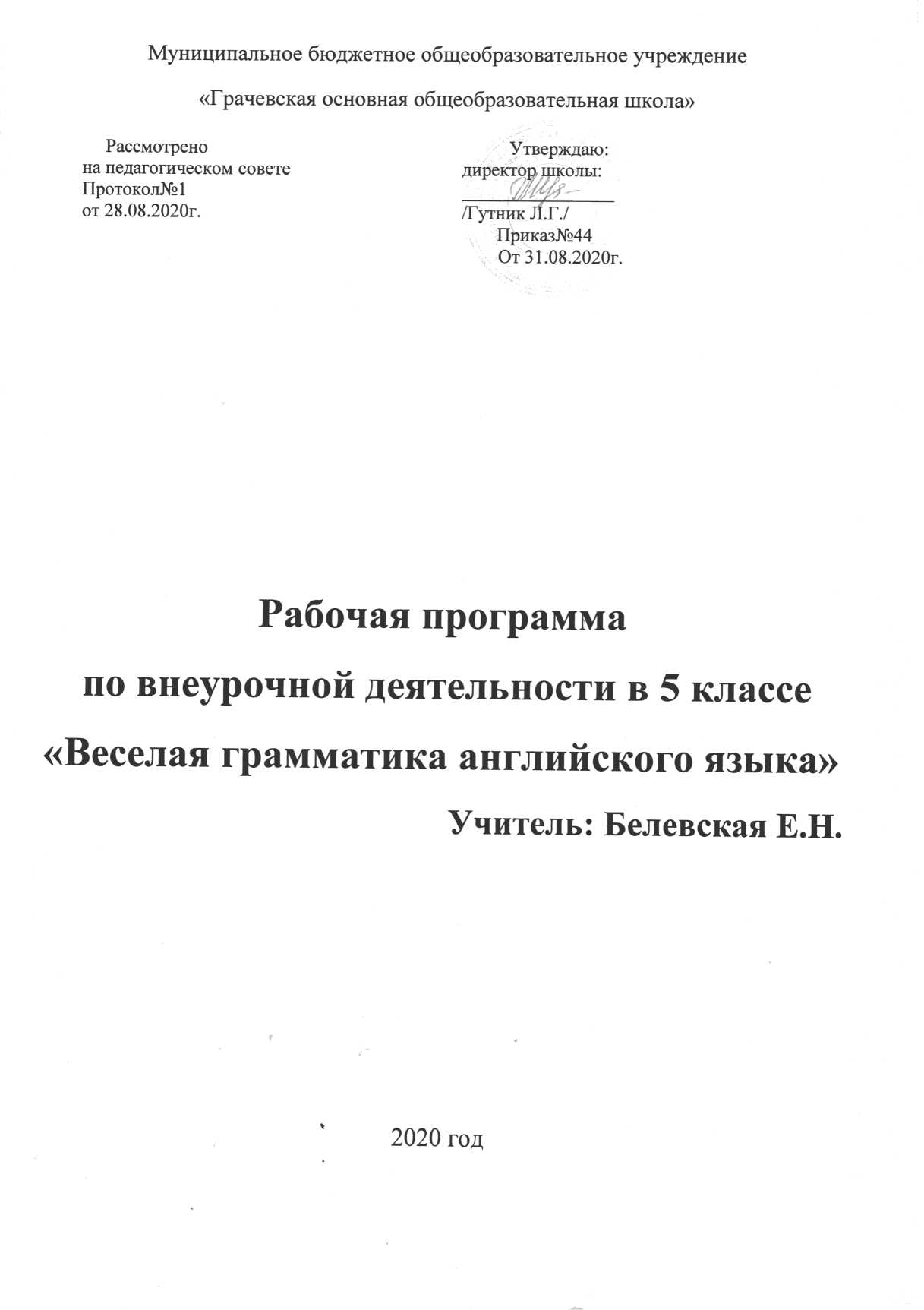 1.Пояснительная запискаОдна из основных целей обучения иностранному языку в средней школе – практическая. Изучение языка предполагает овладение несколькими видами речевой деятельности, одним из которых является грамматика. Усвоение грамматики вызывает много трудностей в силу сложных для понимания обучающимися грамматических терминов, правил и огромного количества исключений из этих правил. Однако, скучные, порой сложные грамматические правила напрямую связаны с красивой, а главное правильной речью.Таким образом, знание грамматических правил является прочной основой для изучения английского языка. Необходимость тренировки и совершенствования грамматических навыков обучающихся и недостаток времени на уроке обусловили выбор данной программы для обучающихся 5-х классов.Программа курса разработана на основе Закона РФ «Об образовании в Российской Федерации» №273-ФЗ от 29.012.2012 года, федерального государственного образовательного стандарта основного общего образования, примерной образовательной программы основного (среднего) общего образования (Примерные программы основного общего образования.. Иностранный язык. 5-9 классы: проект. – 4-е изд., испр.- М.: Просвещение, 2011. – 144с. – (Серии «Стандарты второго поколения»), элективного курса «Практическая грамматикаанглийского языка» (Максимова А.Ю., Институт повышения квалификации и переподготовки работников образования Московской области – Москва, 2009г.).Программа «Грамматика английского языка» направлена на практическое овладение грамматическим материалом и совершенствование уже имеющихся знаний обучающихся основных грамматических структур.Программа «Грамматика английского языка» является дополнением к курсу английского языка учащихся, изучающих английский язык .Программа рассчитана на 34 часов и предполагает реализацию в 5 классе.Цель программы: развитие иноязычной коммуникативной компетенции обучающихся посредством расширения и углубления знаний английской грамматики.Задачи:активизировать и систематизировать уже имеющиеся грамматические знания обучающихся;расширить и углубить знания английской грамматики в рамках тематики УМК В.П. Кузовлева;дать учащимся возможность практического использования грамматических правил;обогатить словарный запас;начать подготовку обучающихся к экзаменам в формате ГИА;развивать социокультурную компетенцию обучающихся;формировать познавательный интерес к изучению английского языка.Программа позволит систематизировать и углубить знания обучающихся в области грамматики, совершенствовать навыки устной и письменной речи на английском языке. Реализация программы направлена на достижение личностных, метапредметных и предметных результатов, установленных Федеральными государственными образовательными стандартами основного общего образования.Программа курса разработана в соответствии со следующими принципами:1)    принцип гуманизации (диалогическое, творческое, личностное и индивидуализированное взаимодействие, оно обеспечивает не просто передачу некоторого содержания знаний, умений, навыков, привычек, способов действия и т.п. от учителя учащимся, но и их взаимообогащающее личностное развитие);2)    личностно-ориентированный подход, предполагающий признание уникальности каждой личности,  создание условий для познавательной активности учеников, формирование творческой личности, стремящейся к самообразованию;3)    деятельностный принцип, заключающийся в обучении не готовым знаниям, а процедурам учебной деятельности по приобретению знаний, способам мышления, приемам анализа, осмысления;4)    коммуникативный принцип предполагает создание иноязычной среды, в которой ребенок может свободно ориентироваться и уметь адекватно реагировать в различных ситуация.Главной целью подобранной системы упражнений является практическое овладение английским языком, она направлена на освоение тех операций с материалом, которые необходимы для понимания и выражения мыслей на английском языке. Грамматические упражнения отобраны согласно следующим принципам: 1)    научность;2)    последовательность и системность изложения материала;3)    связь теории с практикой;4)    наглядность;и требованиям: 5)    научить действиям с грамматическим материалом;6)    отразить лингвистические закономерности развиваемых видов речевой деятельности;7)    иметь коммуникативную направленность;8)    активизировать речемыслительную деятельность обучающихся.Формы проведения занятийОсновной формой обучения являются практические занятия (работа в группах, парах, индивидуальные консультации, самостоятельная работа, тестовые задания, проектная деятельность), на которых осуществляются активизация уже знакомого грамматического материала, работа над сложными грамматическими правилами, отработка материала на предложенных тренировочных упражнениях и практический выход усвоенного. Учитель не передает готовые знания, а является консультантом и координатором учебно-познавательной деятельности учащихся.2. Содержание программы.2. Планируемые результатыУ учащихся будут достигнуты определенные результаты освоения учебного предмета «Иностранный язык»:Личностныеформирование мотивации изучения иностранных языков и стремление к самосовершенствованию в образовательной области «Иностранный язык»;осознание возможностей самореализации средствами ИЯ;стремление к совершенствованию собственной речевой культуры в целом;формирование коммуникативной компетенции в межкультурной и межэтнической коммуникации.Изучение ИЯ внесет свой вклад в:1) воспитание гражданственности, патриотизма, уважения к правам, свободам и обязанностям человека;2) формирование нравственных чувств и этического сознания;3) воспитание трудолюбия, творческого отношения к учению, труду, жизни;4) формирование ценностного отношения к здоровью и здоровому образу жизни;5) формирование ценностного отношения к природе, окружающей среде (экологическое воспитание);6) формирование ценностного отношения к прекрасному, формирование представлений об эстетических идеалах и ценностях (эстетическое воспитание);7) воспитание уважения к культуре других народов;Метапредметные результаты в данном курсе развиваются главным образом благодаря развивающему аспекту иноязычного образования.У учащихся будут развиты:1) положительное отношение к предмету и мотивация к дальнейшему овладению ИЯ:2) языковые способности: к слуховой и зрительной дифференциации, к имитации, к догадке, смысловой антиципации, к выявлению языковых закономерностей, к выявлению главного и к логическому изложению;3) универсальные учебные действия:регулятивные:самостоятельно ставить цели, планировать пути их достижения, умение выбирать наиболее эффективные способы решения учебных и познавательных задач;соотносить свои действия с планируемыми результатами, осуществлять контроль своей деятельности в процессе достижения результата, корректировать свои действия в соответствии с изменяющейся ситуацией;оценивать правильность выполнения учебной задачи, собственные возможности её решения;владеть основами самоконтроля, самооценки, принятия решений и осуществления осознанного выбора в учебной и познавательной деятельности;познавательные:использовать знаково-символические средства представления информации для решения учебных и практических задач;пользоваться логическими действиями сравнения, анализа, синтеза, обобщения, классификации по различным признакам, установления аналогий и причинно-следственных связей,строить логическое рассуждение, умозаключение (индуктивное, дедуктивное и по аналогии) и делать выводы;работать с прослушанным/прочитанным текстом: определять тему, прогнозировать содержание текста по заголовку/по ключевым словам, устанавливать логическую последовательность основных фактов;осуществлять информационный поиск; в том числе с помощью компьютерных средств;выделять, обобщать и фиксировать нужную информацию;осознанно строить свое высказывание в соответствии с поставленной коммуникативной задачей, а также в соответствии с грамматическими и синтаксическими нормами языка;решать проблемы творческого и поискового характера;самостоятельно работать, рационально организовывая свой труд в классе и дома;контролировать и оценивать результаты своей деятельности;коммуникативные:готовность и способность осуществлять межкультурное общение на АЯ:- выражать с достаточной полнотой и точностью свои мысли в соответствии с задачами и условиями межкультурной коммуникации;- вступать в диалог, а также участвовать в коллективном обсуждении проблем, владеть монологической и диалогической формами речи в соответствии с грамматическими и синтаксическими нормами АЯ;- адекватно использовать речевые средства для дискуссии и аргументации своей позиции;- спрашивать, интересоваться чужим мнением и высказывать свое;- уметь обсуждать разные точки зрения и способствовать выработке общей (групповой) позиции;- уметь аргументировать свою точку зрения, спорить и отстаивать свою позицию невраждебным для оппонентов образом;- уметь с помощью вопросов добывать недостающую информацию (познавательная инициативность);- уметь устанавливать рабочие отношения, эффективно сотрудничать и способствовать продуктивной кооперации;- проявлять уважительное отношение к партнерам, внимание к личности другого;- уметь адекватно реагировать на нужды других; в частности, оказывать помощь и эмоциональную поддержку партнерам в процессе достижения общей цели совместной деятельности;специальные учебные умения:читать на АЯ с целью поиска конкретной информации;читать на АЯ с целью детального понимания содержания;читать на АЯ с целью понимания основного содержания;понимать английскую речь на слух с целью полного понимания содержания;понимать общее содержание воспринимаемой на слух информации на АЯ;понимать английскую речь на слух с целью извлечения конкретной информации;работать с лексическими таблицами;понимать отношения между словами и предложениями внутри текста;работать с функциональными опорами при овладении диалогической речью;кратко излагать содержание прочитанного или услышанного текста;догадываться о значении новых слов по словообразовательным элементам, контексту;иллюстрировать речь примерами, сопоставлять и противопоставлять факты;использовать речевые средства для объяснения причины, результата действия;использовать речевые средства для аргументации своей точки зрения;организовывать работу по выполнению и защите творческого проекта;работать с англо-русским словарем: находить значение многозначных слов, фразовых глаголов;пользоваться лингвострановедческим справочником;переводить с русского языка на английский;использовать различные способы запоминания слов на ИЯ;выполнять тесты в форматах “Multiple choice”, True/False/Unstated”, “Matching”, “Fill in” и др.Учащимися будут достигнуты следующие предметные результаты:А. В коммуникативной сфере (т.е. владение иностранным языком как средством межкультурного общения):Коммуникативные умения в основных видах речевой деятельностиГоворениевести диалог-расспрос, диалог этикетного характера, диалог – обмен мнениями, диалог – побуждение к действию, комбинированный диалог:– начинать, поддерживать и заканчивать разговор;– выражать основные речевые функции: поздравлять, высказывать пожелания, приносить извинение, выражать согласие/несогласие, делать комплимент, предлагать помощь, выяснять значение незнакомого слова, объяснять значение слова, вежливо переспрашивать, выражать сочувствие, давать совет, выражать благодарность, успокаивать/подбадривать кого-либо, переспрашивать собеседника, приглашать к совместному времяпрепровождению, соглашаться/не соглашаться на совместное времяпрепровождение, выяснять мнение собеседника, выражать согласие/несогласие с мнением собеседника, выражать сомнение, выражать свое мнение и обосновывать его и т.д.;– расспрашивать собеседника и отвечать на его вопросы;– переходить с позиции спрашивающего на позицию отвечающего и наоборот;– соблюдать правила речевого этикета;использовать основные коммуникативные типы речи: описание, сообщение, рассказ, рассуждение:– кратко высказываться на заданную тему, используя изученный речевой материал в соответствии с поставленной коммуникативной задачей;– делать сообщения на заданную тему на основе прочитанного/услышанного;- делать сообщения по результатам выполнения проектной работы;– говорить в нормальном темпе;– говорить логично и связно;- говорить выразительно (соблюдать синтагматичность речи, логическое ударение, правильную интонацию).Аудированиеуметь понимать звучащую речь с различной глубиной, точностью и полнотой восприятия информации:- полностью понимать речь учителя и одноклассников, а такженесложные аутентичные аудио- и видеотексты, построенные на изученном речевом материале (полное понимание прослушенного);- понимать основное содержание несложных аутентичных аудио- и видеотекстов, содержащих небольшое количество незнакомых слов, используя контекстуальную, языковую, иллюстративную и другие виды догадки (понимание основного содержания);- выборочно понимать прагматические аутентичные аудио- и видеотексты, выделяя значимую (нужную) информацию, не обращая при этом внимание на незнакомые слова, не мешающие решению коммуникативной задачи (понимание необходимой / конкретной информации);соотносить содержание услышанного с личным опытом;делать выводы по содержанию услышанного;выражать собственное мнение по поводу услышанного.Чтениеуметь самостоятельно выбирать адекватную стратегию чтения в соответствии с коммуникативной задачей и типом текста:- читать с целью понимания основного содержания (уметь игнорировать незнакомые слова, не мешающие пониманию основного содержания текста; прогнозировать содержание текста по вербальным опорам (заголовкам) и иллюстративным опорам; предвосхищать содержание внутри текста; определять основную идею/мысль текста; выявлять главные факты в тексте, не обращая внимания на второстепенные; читать с целью извлечения конкретной (запрашиваемой или интересующей) информации (уметь использовать соответствующие ориентиры (заглавные буквы, цифры и т. д.) для поиска запрашиваемой или интересующей информации);читать с целью полного понимания содержания на уровне значения: (уметь догадываться о значении незнакомых слов по знакомым словообразовательным элементам (приставки, суффиксы, составляющие элементы сложных слов), аналогии с родным языком, конверсии, по наличию смысловых связей в контексте, иллюстративной наглядности; понимать внутреннюю организацию текста и определять: главное предложение в абзаце (тексте) и предложения, подчинённые главному предложению; хронологический/логический порядок событий в тексте; причинно-следственные и другие смысловые связи текста с помощью лексических и грамматических средств (местоимений, слов-заместителей, союзов, союзных слов); пользоваться справочными материалами (англо-русским словарём, лингвострановедческим справочником) с применением знания алфавита и транскрипции; предвосхищать элементы знакомых грамматических структур);читать с целью полного понимания на уровне смысла и критического осмысления содержания (определять главную идею текста, не выраженную эксплицитно; отличать факты от мнений и др.);интерпретировать информацию, представленную в графиках, таблицах, иллюстрациях и т. д.;извлекать культурологические сведения из аутентичных текстов;делать выборочный перевод с английского языка на русский;соотносить полученную информацию с личным опытом, оценивать ее и выражать свое мнение по поводу прочитанного.Письмозаполнять анкету, формуляр (сообщать о себе основные сведения: имя, фамилия, возраст, гражданство, адрес и т.д.);писать открытки этикетного характера с опорой на образец с употреблением формул речевого этикета и адекватного стиля изложения, принятых в англоязычных странах;составлять план, тезисы устного и письменного сообщения, кратко излагать результаты проектной деятельности;писать электронные (интернет-) сообщения;делать записи (выписки из текста);фиксировать устные высказывания в письменной форме;заполнять таблицы, делая выписки из текста;кратко излагать собственную точку зрения (в т.ч. по поводу прочитанного или услышанного);использовать адекватный стиль изложения (формальный / неформальный).Языковые средства и навыки пользования имиГрафика, орфографиясоотносить графический образ слова с его звуковым образом;распознавать слова, записанные разными шрифтами;сравнивать и анализировать буквы, буквосочетания и соответствующие транскрипционные знаки;соблюдать основные правила орфографии и пунктуации;использовать словарь для уточнения написания слова;оформлять письменные и творческие проекты в соответствии с правилами орфографии и пунктуации.Фонетическая сторона речиразличать коммуникативный тип предложения по его интонации;понимать и использовать логическое ударение во фразе, предложении;правильно произносить предложения с точки зрения их ритмико-интонационных особенностей: повествовательное (утвердительное и отрицательное), вопросительное (общий, специальный, альтернативный и разделительный вопросы), побудительное, восклицательное предложения;правильно произносить предложения с однородными членами (соблюдая интонацию перечисления);правильно произносить сложносочиненные и сложноподчиненные предложения с точки зрения их ритмико-интонационных особенностей;Лексическая сторона речираспознавать и употреблять в речи в соответствии с коммуникативной задачей основные значения изученных лексических единиц (слов, словосочетаний, реплик-клише речевого этикета) в ситуациях общения в пределах тематики основной общеобразовательной школы;знать и уметь использовать основные способы словообразования (аффиксация, словосложение, конверсия);выбирать значение многозначных слов в соответствии с контекстом;понимать и использовать явления синонимии / антонимии и лексической сочетаемости.Грамматическая сторона речизнать функциональные и формальные особенности изученных грамматических явлений (видо-временных форм личных глаголов, модальных глаголов и их эквивалентов, артиклей, существительных, степеней сравнения прилагательных и наречий, местоимений, числительных, предлогов);уметь распознавать, понимать и использовать в речи основные морфологические формы и синтаксические конструкции английского языка (см. раздел «Содержание курса. Грамматические навыки»).Cоциокультурные знания, навыки, умениязнание национально-культурных особенностей речевого и неречевого поведения в англоязычных странах в сравнении с нормами, принятыми в родной стране; умение использовать социокультурные знания в различных ситуациях формального и неформального межличностного и межкультурного общения;представление о ценностях материальной и духовной культуры, которые широко известны и являются предметом национальной гордости в странах изучаемого языка и в родной стране (всемирно известных достопримечательностях, художественных произведениях, произведениях искусства, выдающихся людях и их вкладе в мировую науку и культуру);представление о сходстве и различиях в традициях, обычаях своей страны и англоязычных стран;представление об особенностях образа жизни зарубежных сверстников;распознавание и употребление в устной и письменной речи основных норм речевого этикета (реплик-клише наиболее распространенной оценочной лексики), принятых в странах изучаемого языка;умение ориентироваться в основных реалиях культуры англоязычных стран, знание употребительной фоновой лексики, некоторых распространенных образцов фольклора (скороговорки, пословицы, поговорки);знакомство с образцами художественной, публицистической и научно-популярной литературы;умение сопоставлять, находить сходства и отличия в культуре стран изучаемого языка и родной культуре;готовность и умение представлять родную культуру на английском языке, опровергать стереотипы о своей стране.Компенсаторные умения - умение выходить из трудного положения в условиях дефицита языковых средств при получении и приеме информации за счет использования контекстуальной догадки, игнорирования языковых трудностей, переспроса, словарных замен, жестов, мимики.Б. В познавательной сфере (владение познавательными учебными умениями):умение сравнивать языковые явления родного и иностранного языков на уровне отдельных грамматических явлений, слов, словосочетаний, предложений;владение приемами работы с текстом: умение пользоваться определенной стратегией чтения / аудирования в зависимости от коммуникативной задачи (читать / слушать текст с разной глубиной понимания);умение действовать по образцу / аналогии, использовать различные виды опор (вербальные, изобразительные, содержательные, смысловые и др.) при выполнении упражнений и составлении собственных высказываний в пределах тематики основной школы;готовность и умение осуществлять индивидуальную и совместную проектную работу;умение пользоваться справочным материалом (грамматическим и лингвострановедческим справочниками, двуязычным и толковым словарями, мультимедийными средствами);владение способами и приемами дальнейшего самостоятельного изучения иностранных языков.В. В ценностно-ориентационной сфере:осознание места и роли родного и иностранных языков в целостном полиязычном, поликультурном мире, осознание иностранного языка как средства общения, познания, самореализации и социальной адаптации;представление о языке как средстве выражения чувств, эмоций, основе культуры мышления;достижение взаимопонимания в процессе устного и письменного общения с носителями иностранного языка, установления межличностных и межкультурных контактов в доступных пределах;приобщение к ценностям мировой культуры как через источники информации на иностранном языке (в том числе мультимедийные), так и через непосредственное участие в школьных обменах, туристических поездках, молодежных форумах;представления о моральных нормах и правилах нравственного поведения; убежденность в приоритете общечеловеческих ценностей;стремление к адекватным способам выражения эмоций и чувств;уважительное отношение к старшим, доброжелательное отношение к младшим;эмоционально-нравственная отзывчивость (готовность помочь), понимание и сопереживание чувствам других людей;стремление иметь собственное мнение; принимать собственные решения;Г. В эстетической сфере:представление об эстетических идеалах и ценностях;стремление к знакомству с образцами художественного творчества на иностранном языке и средствами иностранного языка;развитие чувства прекрасного в процессе обсуждения современных тенденций в живописи, музыке, литературе;владение элементарными средствами выражения чувств и эмоций на иностранном языке;умение видеть красоту в окружающем мире; в труде, творчестве, поведении и поступках людей.Д. В трудовой сфере:ценностное отношение к учебе как виду творческой деятельности;навыки коллективной учебной деятельности (умение сотрудничать: планировать и реализовывать совместную деятельность, как в позиции лидера, так и в позиции рядового участника);умение нести индивидуальную ответственность за выполнение задания; за совместную работу;умение рационально планировать свой учебный труд;умение работать в соответствии с намеченным планом.Е. В физической сфере:ценностное отношение к здоровью и здоровому образу жизни:- потребность в здоровом образе жизни (режим труда и отдыха, питание, спорт, фитнес);- знание и выполнение санитарно-гигиенических правил, соблюдение здоровьесберегающего режима дня;- стремление не совершать поступки, угрожающие собственному здоровью и безопасности.3. Содержание учебного предметаВ 5 классе изучаются темы, определяемые обязательным минимумом содержания образования для средней школы.Учащиеся учатся общаться в ситуациях социально-бытовой, учебно-трудовой и социально-культурной сфер общения в рамках следующей тематики:Я, моя семья и мои друзья. Межличностные отношения.Взаимоотношения в семье. Занятия семьи в свободное время. Работа по дому. Распорядок дня в семье. Совместное проведение досуга. Покупки в магазине игрушек. Досуг и увлеченияСемейные путешествия. Морское путешествие. Путешествие по различным частям Великобритании. Посещение различных городов Великобритании, России и городов мира. Экскурсия по Лондону. Занятия в выходные дни. Летние каникулы. Выходные дни в семье зарубежного друга. Поход в парк/зоопарк. Посещение музеев.Школьное образованиеШкольные предметы. Распорядок дня в школе. Внеклассные мероприятия. Правила безопасности школьников. Школьные благотворительные концерты.Человек и окружающий мирЗащита окружающей среды. Участие в экологических мероприятиях. Помощь инвалидам и пожилым людям.Средства массовой информацииПравила безопасности при использовании Интернета.Страны изучаемого языка и родная странаДостопримечательности Великобритании, США, России, городов мира. Известные люди. Любимые праздники. Местные праздники.Календарно - тематическое  планирование по внеурочной деятельности в 5 классе «Веселый английский». 1 час в неделю, спланировано 34 часа.Перечень учебно-методического обеспечения.Федеральный государственный образовательный стандарт основного общего образования/ М-во образования и науки РФ// Стандарты второго поколения. - М.: Просвещение, 2011.Примерная программа по иностранному языку. - М.: Просвещение, 2011 год;Английский язык. Рабочие программы. Предметная линия учебников В. П. Кузовлева. 5-9 классы: пособие для учителей общеобразоват. учреждений/ В. П. Кузовлев, Н. М. Лапа, Э. Ш. Перегудова.- М.: Просвещение, 2012. – 128с.Английский язык: учебник для 5 класса общеобразоват. учреждений /[ В. П. Кузовлев, Н.М.Лапа, О. В. Дуванова, И.П.Костина, Е.В.Кузнецова]; 5-е изд. – М.: Просвещение, 2013. – 219 с. – (Академический школьный учебник).Английский язык: рабочая тетрадь к учебнику для 5 класса общеобразоват. учреждений / [В. П. Кузовлев, Н.М.Лапа, О. В. Дуванова и др.]; 4-е изд. – М.: Просвещение, 2014. – 127 с. – (Академический школьный учебник).Английский язык: книга для чтения. 5 класс: пособие для учащихся общеобразоват. учреждений /[ В. П. Кузовлев, Н.М.Лапа, О. В. Дуванова, И.П.Костина, Е.В.Кузнецова ]. - 2-е изд. – М.: Просвещение, 2013. – 100 с. – (Академический школьный учебник).Английский язык: книга для учителя к учебнику для 5 класса общеобразоват. учреждений /[ В. П. Кузовлев, Н.М.Лапа, О. В. Дуванова, И.П.Костина, Е.В.Кузнецова]. – М.: Просвещение, 2012. – 180 с. – (Академический школьный учебник).Английский язык: аудиокурс к учебнику для 5 класса общеобразоват. учреждений / [В. П. Кузовлев, Н.М.Лапа, О. В. Дуванова, И.П.Костина, Е.В.Кузнецова].– М.: Просвещение, 2013. Интернет поддержка УМК // prosv. ru > umk/ weГлагол to be в настоящем и прошедшем времени. Am/are/is was\ were в повествовательных, отрица-тельных и вопросительных предложенияхГлагол to have в настоящем и прошедшем  времени.Have\ has\had в повествовательных, отрица-тельных и вопросительных предложенияхИмя существительное. Притяжательный падеж имен существительных.,sPresent Progressive.Настоящее длительное время.Повествовательные, отрица-тельные и вопросительные предложения в настоящем длительном времениPresent Progressive.Настоящее длительное время.Повествовательные, отрица-тельные и вопросительные предложения в настоящем длительном времениPresent Simple.Настоящее простое время(повествовательные предложения).Work or works? Present Simple.Настоящее простое время(отрицательные предложения).Don’t or doesn’t?Present Simple.Настоящее простое время(вопросительные предложения).Do you…?Does she….?Present Simple/ Present Progressive.Настоящее простое время или настоящее длительное время?Употребление в речи настоящего простого и настоящего длительного времени.Past progressive.Прошедшее длительное время.Past progressive.Прошедшее длительное время.Was/were в повествовательных предложенияхRegular and irregular verbs.Правильные и неправильные глаголы.Правильные и неправильные глаголыPast Simple.Простое прошедшее время.Вторая форма глагола Past Simple.Простое прошедшее время.I didn’t +V1Did you…?Past Simple/ Past Progressive.Простое прошедшее время или прошедшее длительное время.Употребление в речи прошедшего простого и прошедшего длительного времени.Present Perfect.Настоящее совершенное время.Have/has +V3Наречия в Present Perfect. Наречия в настоящем совершенном времени.Already, just, yet, etc.Общий вопрос в Present Perfect.Общий вопрос в настоящем совершенном времениHave you…?Специальные вопросы в Present Perfect.Специальные вопросы в настоящем совершенном времени.Вопросительные словаПредлоги времени.For, since, ago,at, on, in, duringPresent Perfect/Past Simple.  Настоящее совершенное время или простое прошедшее время.Разница употребления настоящего совершенного и прошедшего простого временWhat are you doing tomorrow?Настоящее длительное время для обозначения действий в будущем.Present Progressive для обозначения действий в будущемОборот to be going to…Собираться что-либо сделать.Собираться что-либо сделатьFuture Simple.Простое будущее время.Will/shall+V1Future Simple.Простое будущее время.Will/shall+V1Модальные глаголы may/ might. Выражение возможностиМодальные глаголы can и could.Выражение возможностиМодальные глаголы must, mustn’t, needn’t.Обязанность, необходимостьМодальный глагол should/ shouldn’t. Как дать совет?Оборот there is/ there are.Местонахождение предметаОборот there was/ there were.Местонахождение предметаЛичные и объектные местоимения.i/me, he/him, etcПритяжательные местоимения.My/his/their, etc.№ п/пНаименование темыСодержание Идеальные срокиРеальные сроки1Глагол to be в настоящем и прошедшем времени. Am/are/is was\ were в повествовательных, отрица-тельных и вопросительных предложениях2Глагол to have в настоящем и прошедшем  времени.Have\ has\had в повествовательных, отрица-тельных и вопросительных предложениях3Имя существительное. Притяжательный падеж имен существительных.,s4Present Progressive.Настоящее длительное время.Повествовательные, отрица-тельные и вопросительные предложения в настоящем длительном времени5Present Progressive.Настоящее длительное время.Повествовательные, отрица-тельные и вопросительные предложения в настоящем длительном времени6Present Simple.Настоящее простое время(повествовательные предложения).Work or works? 7Present Simple.Настоящее простое время(отрицательные предложения).Don’t or doesn’t?8Present Simple.Настоящее простое время(вопросительные предложения).Do you…?Does she….?9Present Simple/ Present Progressive.Настоящее простое время или настоящее длительное время?Употребление в речи настоящего простого и настоящего длительного времени.10Past progressive.Прошедшее длительное время.11Past progressive.Прошедшее длительное время.Was/were в повествовательных предложениях12Regular and irregular verbs.Правильные и неправильные глаголы.Правильные и неправильные глаголы13Past Simple.Простое прошедшее время.Вторая форма глагола 14Past Simple.Простое прошедшее время.I didn’t +V1Did you…?15Past Simple/ Past Progressive.Простое прошедшее время или прошедшее длительное время.Употребление в речи прошедшего простого и прошедшего длительного времени.16Present Perfect.Настоящее совершенное время.Have/has +V317Наречия в Present Perfect. Наречия в настоящем совершенном времени.Already, just, yet, etc.18Общий вопрос в Present Perfect.Общий вопрос в настоящем совершенном времениHave you…?19Специальные вопросы в Present Perfect.Специальные вопросы в настоящем совершенном времени.Вопросительные слова20Предлоги времени.For, since, ago,at, on, in, during21Present Perfect/Past Simple.  Настоящее совершенное время или простое прошедшее время.Разница употребления настоящего совершенного и прошедшего простого времен22What are you doing tomorrow?Настоящее длительное время для обозначения действий в будущем.Present Progressive для обозначения действий в будущем23Оборот to be going to…Собираться что-либо сделать.Собираться что-либо сделать24Future Simple.Простое будущее время.Will/shall+V125Future Simple.Простое будущее время.Will/shall+V126Модальные глаголы may/ might. Выражение возможности27Модальные глаголы can и could.Выражение возможности28Модальные глаголы must, mustn’t, needn’t.Обязанность, необходимость29Модальный глагол should/ shouldn’t. Как дать совет?30Оборот there is/ there are.Местонахождение предмета31Оборот there was/ there were.Местонахождение предмета32Личные и объектные местоимения.i/me, he/him, etc33Притяжательные местоимения.My/his/their, etc.34Итоговое занятие.Пройденный материал